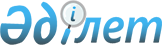 О предоставлении в постоянное землепользование земельного участка ГУ "Управление энергетики и жилищно - коммунального хозяйства акимата Костанайской области"Распоряжение акима сельского округа имени Мариям Хәкімжановой Алтынсаринского района Костанайской области от 20 июня 2023 года № 90
      В соответствии со статьями 18, 19, 69 Земельного кодекса Республики Казахстан и подпунктом 6 пункта 1 статьи 35 Закона Республики Казахстан "О местном государственном управлении и самоуправлении в Республике Казахстан", заключение земельной комиссии и землеустроительного проекта:
      1. Предоставить государственному учреждению "Управление энергетики и жилищно – коммунального хозяйства акимата Костанайской области" на правах постоянного землепользования земельный участок площадью 0,0088 гектара, для эксплуатации пункта газорегуляторного блочного, расположенного на территории сельского округа имени Мариям Хәкімжановой, селе Коскудук, Алтынсаринского района, Костанайской области.
      2. Настоящее распоряжение вводится в действие со дня подписания.
					© 2012. РГП на ПХВ «Институт законодательства и правовой информации Республики Казахстан» Министерства юстиции Республики Казахстан
				
      Аким 

С. Утебасова
